 Во исполнение Указа Президента Российской Федерации от 24 марта 2014 г. № 172 "О Всероссийском физкультурно-спортивном комплексе "Готов к труду и обороне" (ГТО)" Правительство Российской ФедерацииПостановление Правительства РФ от 11 июня 2014 г. № 540 “Об утверждении Положения о Всероссийском физкультурно-спортивном комплексе "Готов к труду и обороне" (ГТО)” (не вступило в силу)Во исполнение Указа Президента Российской Федерации от 24 марта 2014 г. № 172 "О Всероссийском физкультурно-спортивном комплексе "Готов к труду и обороне" (ГТО)" Правительство Российской Федерации постановляет:1.Утвердить прилагаемое Положение о Всероссийском физкультурно-спортивном комплексе "Готов к труду и обороне" (ГТО). 2.Рекомендовать органам исполнительной власти субъектов Российской Федерации и органам местного самоуправления при формировании проектов бюджетов на очередной финансовый год и плановый период предусматривать финансовое обеспечение расходов на реализацию мероприятий, предусмотренных планом мероприятий по поэтапному внедрению Всероссийского физкультурно-спортивного комплекса "Готов к труду и обороне" (ГТО).Положение
о Всероссийском физкультурно-спортивном комплексе "Готов к труду и обороне" (ГТО)
(утв. постановлением Правительства РФ от 11 июня 2014 г. № 540)I. Общие положения1.Настоящее Положение определяет цель, задачи, структуру, содержание и организацию работы по внедрению и дальнейшей реализации Всероссийского физкультурно-спортивного комплекса "Готов к труду и обороне" (ГТО) - программной и нормативной основы системы физического воспитания различных групп населения Российской Федерации (далее - Всероссийский физкультурно-спортивный комплекс). 2.Всероссийский физкультурно-спортивный комплекс устанавливает государственные требования к физической подготовленности граждан Российской Федерации. 3.Всероссийский физкультурно-спортивный комплекс предусматривает подготовку к выполнению и непосредственное выполнение различными возрастными группами (от 6 до 70 лет и старше) населения Российской Федерации (далее - возрастные группы) установленных нормативов Всероссийского физкультурно-спортивного комплекса по 3 уровням трудности, соответствующим золотому, серебряному и бронзовому знакам отличия Всероссийского физкультурно-спортивного комплекса (далее - нормативы). 4.Всероссийский физкультурно-спортивный комплекс основывается на следующих принципах: а) добровольность и доступность; б) оздоровительная и личностно ориентированная направленность; в) обязательность медицинского контроля; г) учет региональных особенностей и национальных традиций.II. Цели и задачи Всероссийского физкультурно-спортивного комплекса5.Целями Всероссийского физкультурно-спортивного комплекса являются повышение эффективности использования возможностей физической культуры и спорта в укреплении здоровья, гармоничном и всестороннем развитии личности, воспитании патриотизма и обеспечение преемственности в осуществлении физического воспитания населения. 6. Задачами Всероссийского физкультурно-спортивного комплекса являются: а)увеличение числа граждан, систематически занимающихся физической культурой и спортом в Российской Федерации; б)повышение уровня физической подготовленности и продолжительности жизни граждан Российской Федерации; в)формирование у населения осознанных потребностей в систематических занятиях физической культурой и спортом, физическом самосовершенствовании и ведении здорового образа жизни; г)повышение общего уровня знаний населения о средствах, методах и формах организации самостоятельных занятий, в том числе с использованием современных информационных технологий; д)модернизация системы физического воспитания и системы развития массового, детско-юношеского, школьного и студенческого спорта в образовательных организациях, в том числе путем увеличения количества спортивных клубов. III.Структура и содержание Всероссийского физкультурно-спортивного комплекса7.Структура Всероссийского физкультурно-спортивного комплекса состоит из 11 ступеней и включает следующие возрастные группы: первая ступень - от 6 до 8 лет; вторая ступень - от 9 до 10 лет; третья ступень - от 11 до 12 лет; четвертая ступень - от 13 до 15 лет; пятая ступень - от 16 до 17 лет; шестая ступень - от 18 до 29 лет; седьмая ступень - от 30 до 39 лет; восьмая ступень - от 40 до 49 лет; девятая ступень - от 50 до 59 лет; десятая ступень - от 60 до 69 лет; одиннадцатая ступень - от 70 лет и старше.8.Нормативно-тестирующая часть Всероссийского физкультурно-спортивного комплекса предусматривает государственные требования к уровню физической подготовленности населения на основании выполнения нормативов и оценки уровня знаний и умений, состоит из следующих основных разделов: а) виды испытаний (тесты) и нормативы; б)требования к оценке уровня знаний и умений в области физической культуры и спорта; в)рекомендации к недельному двигательному режиму. Государственные требования к уровню физической подготовленности населения при выполнении нормативов утверждаются Министерством спорта Российской Федерации по согласованию с Министерством образования и науки Российской Федерации, Министерством обороны Российской Федерации и Министерством здравоохранения Российской Федерации. 9. Виды испытаний (тесты) и нормативы включают в себя: а)виды испытаний (тесты), позволяющие определить уровень развития физических качеств и прикладных двигательных умений и навыков; б)нормативы, позволяющие оценить разносторонность (гармоничность) развития основных физических качеств и прикладных двигательных умений и навыков в соответствии с половыми и возрастными особенностями развития человека. 10.Виды испытаний (тесты) подразделяются на обязательные испытания (тесты) и испытания по выбору. 11.Обязательные испытания (тесты) в соответствии со ступенями структуры Всероссийского физкультурно-спортивного комплекса подразделяются на: а)испытания (тесты) по определению уровня развития скоростных возможностей; б) испытания (тесты) по определению уровня развития выносливости; в) испытания (тесты) по определению уровня развития силы; г) испытания (тесты) по определению уровня развития гибкости. 12.Испытания (тесты) по выбору в соответствии со ступенями структуры Всероссийского физкультурно-спортивного комплекса подразделяются на: а)испытания (тесты) по определению уровня развития скоростно-силовых возможностей; б)испытания (тесты) по определению уровня развития координационных способностей; в)испытания (тесты) по определению уровня овладения прикладными навыками. 13.Лица, выполнившие нормативы, овладевшие знаниями и умениями определенных ступеней Всероссийского физкультурно-спортивного комплекса, награждаются соответствующим знаком отличия Всероссийского физкультурно-спортивного комплекса, образец и описание которого утверждаются Министерством спорта Российской Федерации. Порядок награждения граждан знаками отличия Всероссийского физкультурно-спортивного комплекса и присвоения им спортивных разрядов утверждается Министерством спорта Российской Федерации. 14.Лица, имеющие одно из спортивных званий или спортивные разряды не ниже второго юношеского и выполнившие нормативы, соответствующие серебряному знаку отличия, награждаются золотым знаком отличия Всероссийского физкультурно-спортивного комплекса. 15.Требования к оценке уровня знаний и умений в области физической культуры и спорта включают проверку знаний и умений по следующим вопросам: а) влияние занятий физической культурой на состояние здоровья, повышение умственной и физической работоспособности; б) гигиена занятий физической культурой; в)основные методы контроля физического состояния при занятиях различными физкультурно-оздоровительными системами и видами спорта; г) основы методики самостоятельных занятий; д) основы истории развития физической культуры и спорта; е)овладение практическими умениями и навыками физкультурно-оздоровительной и прикладной направленности, овладение умениями и навыками в различных видах физкультурно-спортивной деятельности. 16.Рекомендации к недельному двигательному режиму предусматривают минимальный объем различных видов двигательной деятельности, необходимый для самостоятельной подготовки к выполнению видов испытаний (тестов) и нормативов, развития физических качеств, сохранения и укрепления здоровья. 17.Спортивная часть Всероссийского физкультурно-спортивного комплекса направлена на привлечение граждан к систематическим занятиям физической культурой и спортом с учетом половых и возрастных групп с целью выполнения нормативов и получения массовых спортивных разрядов, включает нормативы, требования и условия их выполнения для многоборий, состоящих из видов испытаний (тестов), входящих во Всероссийский физкультурно-спортивный комплекс. Виды многоборий Всероссийского физкультурно-спортивного комплекса утверждаются Министерством спорта Российской Федерации. 18.Порядок организации и проведения тестирования населения утверждается Министерством спорта Российской Федерации. Министерством обороны Российской Федерации по согласованию с Министерством спорта Российской Федерации утверждается порядок организации и проведения тестирования лиц, подлежащих призыву на военную службу, а также лиц, обучающихся в подведомственных ему образовательных учреждениях, и соответствующего гражданского персонала.IV.Организация работы по введению и реализации Всероссийского физкультурно-спортивного комплекса19.К выполнению нормативов допускаются лица, систематически занимающиеся физической культурой и спортом, в том числе самостоятельно, на основании результатов медицинского осмотра, проведенного в соответствии с порядком оказания медицинской помощи при проведении физкультурных и спортивных мероприятий, утвержденным Министерством здравоохранения Российской Федерации. 20.Субъекты Российской Федерации вправе по своему усмотрению дополнительно включить во Всероссийский физкультурно-спортивный комплекс на региональном уровне 2 вида испытаний (тестов), в том числе по национальным, военно-прикладным видам спорта (дисциплинам), а также по наиболее популярным в молодежной среде видам спорта. 21.Требования к уровню физической подготовленности при выполнении нормативов учитываются в образовательных программах образовательных организаций по предмету (дисциплине) "Физическая культура". 22.Поступающие на обучение по образовательным программам высшего образования вправе представлять сведения о своих индивидуальных достижениях в области физической культуры и спорта, наличии знаков отличия Всероссийского физкультурно-спортивного комплекса, которые учитываются образовательными организациями при приеме на основании порядка учета индивидуальных достижений, установленных правилами, утверждаемыми образовательными организациями самостоятельно. 23.Обучающимся, имеющим золотой знак отличия Всероссийского физкультурно-спортивного комплекса, может быть назначена повышенная государственная академическая стипендия в порядке, установленном Министерством образования и науки Российской Федерации. 24.Подготовка к выполнению и выполнение нормативов Всероссийского физкультурно-спортивного комплекса различными возрастными группами могут осуществляться в рамках мероприятий международного движения "Спорт для всех", а также предусматривать проведение мероприятий Всероссийского физкультурно-спортивного комплекса совместно с мероприятиями общероссийского движения "Спорт для всех", проводимых на муниципальном, региональном и федеральном уровнях. 25.Лица, осуществляющие трудовую деятельность, ведут подготовку к выполнению, а также непосредственное выполнение нормативов в ходе мероприятий, проводимых работодателем. Рекомендации для работодателей по организации, подготовке и выполнению нормативов для лиц, осуществляющих трудовую деятельность, утверждаются Министерством спорта Российской Федерации. Работодатель вправе поощрять в установленном порядке лиц, выполнивших нормативы на соответствующий знак отличия Всероссийского физкультурно-спортивного комплекса. 26.Для выполнения государственных требований к оценке общего уровня физической подготовленности населения на основании результатов выполнения нормативов и оценки уровня знаний и умений Всероссийского физкультурно-спортивного комплекса в субъектах Российской Федерации создаются центры тестирования по выполнению видов испытаний (тестов), нормативов, требований к оценке уровня знаний и умений в области физической культуры и спорта. Порядок создания и положение об указанных центрах тестирования утверждаются Министерством спорта Российской Федерации по согласованию с Министерством обороны Российской Федерации в части тестирования лиц, подлежащих призыву на военную службу, а также лиц, обучающихся в подведомственных ему образовательных учреждениях, и соответствующего гражданского персонала. 27.Единый календарный план межрегиональных, всероссийских и международных физкультурных мероприятий и спортивных мероприятий Министерства спорта Российской Федерации, Единый календарный план межрегиональных, всероссийских и международных физкультурных мероприятий и спортивных мероприятий органов исполнительной власти субъектов Российской Федерации в области физической культуры и спорта включают физкультурные и спортивные мероприятия, предусматривающие выполнение видов испытаний (тестов) и нормативов. 28.Координацию деятельности по поэтапному внедрению Всероссийского физкультурно-спортивного комплекса осуществляет Министерство спорта Российской Федерации. 29.Информационное обеспечение внедрения Всероссийского физкультурно-спортивного комплекса осуществляет Министерство спорта Российской Федерации. 30.Учет данных о выполнении видов испытаний (тестов) и нормативов осуществляется в порядке и по форме федерального статистического наблюдения за реализацией Всероссийского физкультурно-спортивного комплекса, которые утверждаются Министерством спорта Российской Федерации. Обзор документаОпределены цели, задачи, структура и содержание Всероссийского физкультурно-спортивного комплекса "Готов к труду и обороне" (ГТО).ГТО направлен на увеличение числа граждан, систематически занимающихся физкультурой и спортом, повышение уровня физической подготовленности и продолжительности жизни населения страны.ГТО включает 11 ступеней по возрастным группам (от 6 до 70 лет и старше). Нормативно-тестирующая часть ГТО содержит виды испытаний (тесты) и нормативы, требования к оценке уровня знаний и умений в области физкультуры и спорта, рекомендации к недельному двигательному режиму.Испытания делятся на обязательные и по выбору. Предусмотрено 3 уровня трудности нормативов, которые соответствуют золотому, серебряному и бронзовому знакам отличия ГТО.Регионам дано право дополнительно включить в ГТО 2 вида испытаний (тестов), в том числе по национальным, военно-прикладным дисциплинам, а также по наиболее популярным среди молодежи видам спорта.Для выполнения требований ГТО в субъектах Федерации планируется создать центры тестирования.Выполнение нормативов ГТО будут учитывать в школьных образовательных программах, при приеме в вузы. Имеющим золотой знак отличия ГТО может быть назначена повышенная государственная академическая стипендия."Готов к Труду и Обороне"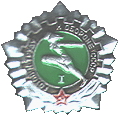 I ступень - "СМЕЛЫЕ и ЛОВКИЕ" На золотой значок необходимо выполнить не менее 4 норм на уровне требований, установленных для золотого значка, а 2 нормы - на уровне требований, установленных для серебряного значка. II ступень - "СПОРТИВНАЯ СМЕНА" На золотой значок необходимо выполнить не менее 5 норм на уровне требований, установленных для золотого значка (в том числе временной по плаванию), а 2 нормы - на уровне требований, установленных для серебряного значка.  III ступень - "СИЛА и МУЖЕСТВО" На золотой значок необходимо выполнить не менее 4 норм на уровне требований, установленных для золотого значка (в том числе временной по плаванию), а 2 нормы - на уровне требований, установленных для серебряного значка.  Председатель Правительства
Российской Федерации Д. Медведев Возраст Виды испытанийзачетЗолотой значок10-11 лет (4 - 5 класс)Бег 30 м (сек.)5,85,210-11 лет (4 - 5 класс)Прыжок в длину (см.) или прыжок в высоту (см.)31034010-11 лет (4 - 5 класс)Прыжок в длину (см.) или прыжок в высоту (см.)9510510-11 лет (4 - 5 класс)Метание теннисного мяча 150 г (м)303510-11 лет (4 - 5 класс)Подтягивание на перекладине (раз)3510-11 лет (4 - 5 класс)Плавание ( без учета времени), мили плавание 50 м (мин.,сек.)25-10-11 лет (4 - 5 класс)Плавание ( без учета времени), мили плавание 50 м (мин.,сек.)-1,2010-11 лет (4 - 5 класс)Бег на лыжах 1 км (мин.,сек)8,007,3012-13 лет (6 - 7 класс)Бег 60 м (сек.)10,09,212-13 лет (6 - 7 класс)Прыжок в длину (см.) или прыжок в высоту (см.)34038012-13 лет (6 - 7 класс)Прыжок в длину (см.) или прыжок в высоту (см.)10511512-13 лет (6 - 7 класс)Метание теннисного мяча 150 г (м)354012-13 лет (6 - 7 класс)Подтягивание на перекладине (раз)5712-13 лет (6 - 7 класс)Плавание ( без учета времени), мили плавание 50 м (мин.,сек.)50-12-13 лет (6 - 7 класс)Плавание ( без учета времени), мили плавание 50 м (мин.,сек.)-1,0512-13 лет (6 - 7 класс)Бег на лыжах 2 км (мин.,сек)14,0013,00Виды испытанийзачетЗолотой значок14-15 лет (8 - 9 класс)Бег 60 м (сек.)9,28,414-15 лет (8 - 9 класс)Кросс 500 м (мин.,сек)1,451,3014-15 лет (8 - 9 класс)Прыжок в длину (см.) или прыжок в высоту (см.)39045014-15 лет (8 - 9 класс)Прыжок в длину (см.) или прыжок в высоту (см.)12013014-15 лет (8 - 9 класс)Метание теннисного мяча 150 г (м)384614-15 лет (8 - 9 класс)Подтягивание на перекладине (раз) илиподъем из виса в упор переворотом или силой (раз)6814-15 лет (8 - 9 класс)Подтягивание на перекладине (раз) илиподъем из виса в упор переворотом или силой (раз)2314-15 лет (8 - 9 класс)Плавание 50 м (мин.,сек.) илиплавание без учета времени, м1,000,5014-15 лет (8 - 9 класс)Плавание 50 м (мин.,сек.) илиплавание без учета времени, м100-14-15 лет (8 - 9 класс)Бег на лыжах 3 км (мин.,сек)17,3016,3014-15 лет (8 - 9 класс)Туристский поход с проверкой туристских навыков (км)1216Виды испытанийзачетЗолотой значок16-18 лет (10 - 11 класс)Бег 100 м (сек.)14,213,516-18 лет (10 - 11 класс)Кросс 1000 м (мин.,сек)3,303,2016-18 лет (10 - 11 класс)Прыжок в длину (см.) или прыжок в высоту (см.)44048016-18 лет (10 - 11 класс)Прыжок в длину (см.) или прыжок в высоту (см.)12513516-18 лет (10 - 11 класс)Подтягивание на перекладине (раз) илиподъем из виса в упор переворотом или силой (раз)81216-18 лет (10 - 11 класс)Подтягивание на перекладине (раз) илиподъем из виса в упор переворотом или силой (раз)3416-18 лет (10 - 11 класс)Плавание 100 м (мин.,сек.) илиплавание без учета времени, м2,001,4516-18 лет (10 - 11 класс)Плавание 100 м (мин.,сек.) илиплавание без учета времени, м200-16-18 лет (10 - 11 класс)Бег на лыжах 5 км (мин.,сек)               или или 10 км27,0025,0016-18 лет (10 - 11 класс)Бег на лыжах 5 км (мин.,сек)               или или 10 км57,0052,00